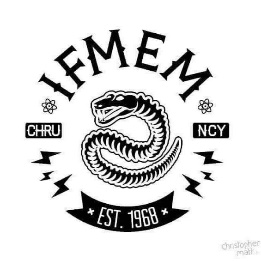 Le 11 Octobre 2019 à partir de 20h au Fort Pélissier de Bainville sur Madon*Le tarif comprend l’accès à la soirée, aux boissons (avec ou sans alcool), 1 burger par personne, possibilité de dormir sur place (prendre un sac de couchage) TOTAL : ……..Paiement :Espèce Chèque à l’ordre de l’Association des étudiant Manipulateur  Par virement bancaire (1 RIB vous sera envoyé) → à renvoyer à : adem.ifmem54@gmail.com NOM/PrénomNormal adhérentNormal non adhérentSam adhérentSam non adhérentPrix